Schülerversuch – Viele PolyesterMaterialien: 		Reagenzglas, Reagenzglashalter, Reagenzglasständer, Gasbrenner, Spatel Chemikalien:		1,2-Ethandiol, 1,4-Butandiol, Äpfelsäure, Weinsäure, Bernsteinsäure, CitronensäureDurchführung: 		Das Reagenzglas wird etwa 2 cm hoch mit einem der angegebenen Alkandiole gefüllt. Dazu wird die gleiche Menge einer der Carbonsäuren gegeben. Nach einer guten Durchmischung wird vorsichtig über der Gasbrennerflamme etwa 5 Minuten erhitzt. Das Reagenzglas wird nun abgestellt und beobachtet. 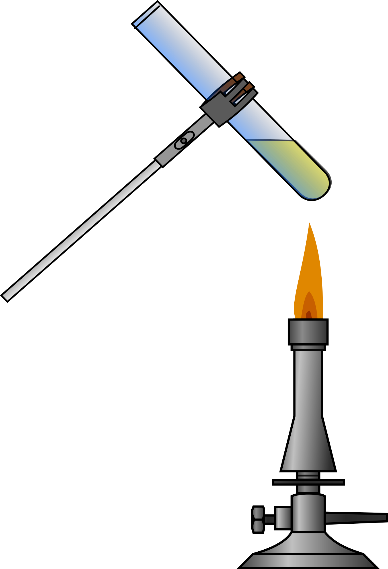 Abb.  - Versuchsaufbau. Beobachtung:		Beim Erkalten werden die Reaktionsprodukte fest. Je nachdem welche Edukte verwendet wurden sind verschiedene Eigenschaften festzustellen.  Deutung:		Die Edukte reagieren im Mechanismus der Polykondensation. Die Produkte sind Polyester-Kunststoffe. Folgende Eigenschaften können festgestellt werden:Tabelle : Übersicht möglicher Ergebnisse. 
Aufgrund der Chemikalienverfügbarkeit wurden nicht alle Kombinationen getestet. 
Die Fehlenden wurden aus der Literaturquelle ergänzt.Entsorgung:			Die Entsorgung kann über den Behälter für organische Abfälle erfolgen. Literatur:			Schmidkunz, H., & Rentsch, W. (2011). Chemische Freihandversuche: Kleine Versuche mit großer Wirkung. S. 347. Köln: Aulis.GefahrenstoffeGefahrenstoffeGefahrenstoffeGefahrenstoffeGefahrenstoffeGefahrenstoffeGefahrenstoffeGefahrenstoffeGefahrenstoffe1,2-Ethandiol1,2-Ethandiol1,2-EthandiolH: 302 373 H: 302 373 H: 302 373 P: -P: -P: -1,4-Butandiol1,4-Butandiol1,4-ButandiolH: 302H: 302H: 302P: -P: -P: -ÄpfelsäureÄpfelsäureÄpfelsäureH: 318 335 315H: 318 335 315H: 318 335 315P: 261 302+352 305+351+338 321 405 501P: 261 302+352 305+351+338 321 405 501P: 261 302+352 305+351+338 321 405 501WeinsäureWeinsäureWeinsäureH: 318H: 318H: 318P: 280 305+351+338P: 280 305+351+338P: 280 305+351+338BernsteinsäureBernsteinsäureBernsteinsäureH: 319 H: 319 H: 319 P: 305+351+338P: 305+351+338P: 305+351+338CitronensäureCitronensäureCitronensäureH: 319H: 319H: 319P: 305+351+338P: 305+351+338P: 305+351+338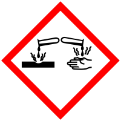 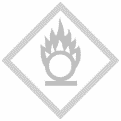 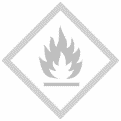 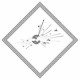 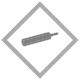 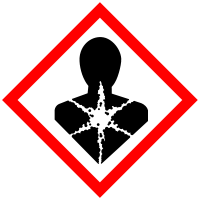 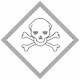 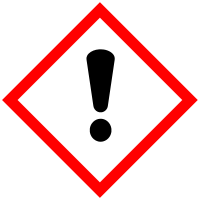 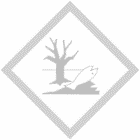 Carbonsäure1,2-Ethandiol1,4-ButandiolÄpfelsäurebrauner, klebriger KunststoffBeigefarbener, elastischer KunststoffWeinsäurebernsteinfarbener, harter KunststoffBräunlicher aufgeschäumter KunststoffBernsteinsäurebernsteinfarbener, fester und undurchsichtiger Kunststoffbernsteinfarbener, undurchsichtiger Kunststoff, der lange braucht um fest zu werdenCitronensäureweißer, stark aufgeschäumter Kunststoffbrauner, fester, aufgeschäumter Kunststoff, der klebrig ist